PLANTILLA DE GRÁFICA CIRCULARNombre(s) ________________________________________________    	Hora_____________Título__________________________________________________________Llave: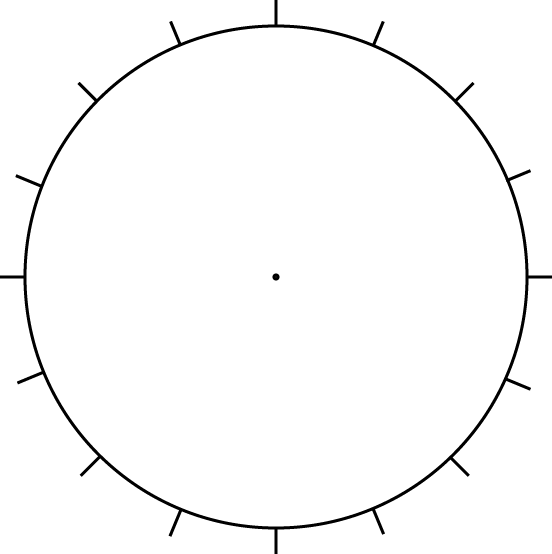 